Parks and Recreation Advisory BoardMeeting MinutesFebruary 16, 20226:00 P.M.City HallAttendance:	Barbara Bennett Snyder, Claudia Duncan, Stephen Dunn, Kathy CurtisAbsent: Joene Conley (excused), Bruce Pennington excused, Sheryl Johnson, not excused	Commissioner Liaison:  Tom Guzulaitis, not present Staff:	Sara GoodwinI.  Call to Order	Barbara Bennett-Snyder called the meeting to order at 6:03 pmII. Introductions	Sara was introduced to Kathy as Kathy was not present last monthIII. Approval of Agenda	Claudia moved to approve the agenda, Kathy seconded it.  Vote 4-0IV. Approval of Minutes	Kathy moved to approve the minutes, Claudia seconded it.  Vote 4-0V. Director’s Monthly ReportSara shared that they are still short staffed at the Community Center, as both she and Sara Vroman are still working two positions each.  Sara has one more employee leaving the center next week. Sara interviews for the job on Tuesday, Feb, 22nd. Masks are now voluntary at the community center and the fitness center is open now on Saturdays from 8-1 .  Claudia  mentioned internships for the center.VI. Committee Selection & Reports	A. CommunicationsBarbara reposts the things that the Community Center posts and new information about the garden.	B. FacilitiesAll facilities members say they see no violation of the temporary dog park at Spring Lake Park We should check the supply of poop bags at the temporary dog park at Spring Lake. Kathy mentioned that the bat boxes at Spring Lake are damaged. Sarah said she would speak to the person who builds bird boxes at the Community Center to see if he can build new boxes.Muse Park, Steve said someone removed the mats from the carousel area and stacked them on top of each other. Sara said she would have PW place them where they belong. Steve and Kathy mentioned a concern that kids climb on top of the carousel while it is moving. Kathy is applying for grant money from the NC Native Plants Society. It could give us $1000 to replenish native plants to the parks.	C. Department	Nothing at this timeVII.  Public Comments – No public comments at this timeVIII.  Old BusinessSaturday, Feb 16th is a work day for the garden. The boxes will be tilled and raked out ready for planting. The straw bales and have been conditioned and planted as a sample for the first straw bale class. Adopt-a-box has taken off and the garden is full of avid gardeners. We will need to build more boxes and plan for how to lay out the trellies and boxes. Barbara was told that the VFW donated $200 to the garden but Sara has no record of it. Sara will look into tracking it down.B. Wildlife Habitat Walkway. This has been tabled indefinitely as the interested party decided it was not good timing since the land of the proposed walkway will be used during the dam rebuild project.	C. Grand opening for Muse ParkWe will plan to have a band, ribbon cutting and speech by the mayor. There will be a pickle ball demonstration and maybe a bouncy house for the kids,Claudia made a motion to set the date for the opening for March 19th, 2022Seconded by Kathy, Vote 4-0This date is pending until we know the mayor is available. Barbara is sending the mayor and email regarding his attendance on this day.D. Signage for the parksBarbara said if someone got hurt at the garden who knows what address to give 911. Sara says the lake address is 210 Pine Road but not many people know that. Asking the BOC to review thisE, Temporary dog park at Spring Lake park. Based on facilities reports there have been no violations. Kathy made a motion to continue the dog park for 3 more months, Seconded by Claudia. Vote 4-0 Recommendation to be sent to the BOC for approvalF. BOC review and remind, March 1- Joene, April 5th  Barbara, May 3rd Claudia and June 7th, KathyIX.  New BusinessA.  Stop Signs at parks with water. These signs remind folks to look and watch kids around the water. They will be placed where most applicable. Claudia brought up CDC Pool Safety and can get Water Watcher tags to pass around focusing on water safety.X.  Next Meeting Agenda Items	Learning Garden	Final plans for Muse Park openingXI.  Announcements – Barbara announced that starting in July or August she will be in Topsail on Wednesdays and Thursdays and most likely unable to attend meetings. She will have to step down as chair and possibly as committee member.XII.  Adjourn – Stephan made a motion to adjourn, Kathy seconded, vote 4-0.  Meeting was adjourned at 7:05pm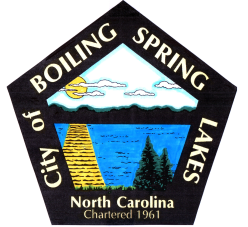 City of Boiling Spring Lakes9 East Boiling Spring RoadBoiling Spring Lakes, NC  28461